THE COUNCILCity of New Orleans     HELENA MORENO		          						JP MORRELLCouncilmember-At-Large						               Councilmember-At-LargeJOSEPH I. GIARRUSSO III             LESLI D. HARRIS                    FREDDIE KING  III              EUGENE J. GREEN, JR.	 OLIVER M. THOMAS, JR.  Councilmember District A	Councilmember District B          Councilmember District C         Councilmember District D          Councilmember District EAGENDARegular Meeting of the City Councilto be held in City Hall Council Chamber on Thursday, June 9, 2022 at 10:00 A.M.ROLL CALLLORA W. JOHNSONCLERK OF COUNCILINVOCATIONPLEDGE OF ALLEGIANCEJP MORRELLCOUNCILMEMBER-AT-LARGE NATIONAL ANTHEMPUBLIC E-COMMENT FORMS, RULES AND INFORMATION ARE AVAILABLE AThttps://council.nola.gov/home/APPROVAL OF THE MINUTES – May 5, 2022, May 12, 2022 (Special Meeting) and May 19, 2022.Annotation:TO BE APPROVED.SPECIAL ORDERS OF BUSINESSFIRST ORDER OF BUSINESS – PRESENTATION - ADA GOODLY LAMPKIN, DIRECTOR FOR THE LOUIS A. BERRY INSTITUTE FOR CIVIL RIGHTS AND JUSTICE AT SOUTHERN UNIVERSITY LAW CENTER, FREDERICK “WOOD” DELAHOUSSAYE, CHIEF CREATIVE OFFICER AT ASHE' CULTURAL ARTS CENTER, LARRY BARABINO, CEO OF NEW ORLEANS RECREATION DEVELOPMENT COMMISSIONBrief: Highlighting the National Civil Rights Conference Pre-Conference Activities Honoring New Orleans' Rich History Participating in the Movement for Civil Rights and Louisiana's selection as this year's host location.Partners will discuss the key events and special honorees for the upcoming National Civil Rights Conference which will take place in New Orleans and Baton Rouge from June 18, 2022 - June 21, 2022.Annotation:ELETRONICALLY SUBMITTED.(Cms. Morrell and Thomas).TO APPEAR.SECOND ORDER OF BUSINESS THIRD ORDER OF BUSINESSCONSENT AGENDACOMMUNICATION – FROM ERIN SPEARS – CHIEF OF STAFF & COUNSEL, COUNCIL UTILITIES REGULATORY OFFICEBrief:Submitting the transmittal document for communications related to electric and gas utility matters to be received by the Council of the City of New Orleans at its meeting on June 9, 2022:Communications from Entergy New Orleans, LLC (“ENO”)Q1 2022 Customer Interruptions Report, submitted pursuant to Resolutions R-17-427 and R-18-98 Annual Update to the MISO Cost Recovery Rider, submitted pursuant to Resolutions R-15-139 and R-19-457Agreement in Principle to Reconfigure Electric Service to the Sewerage and Water Board of New OrleansNotification that the preliminary calculation of the June 2022 fuel adjustment clause (“FAC”) increase greater than $0.01/kWh as compared to May 2022 FAC, submitted pursuant to Resolution R-09-1362021 ENO Affiliate Transaction Report Environmental Adjustments for the June 2022 billing cycle, UD-18-07Fuel Adjustments for the June 2022 billing cycle, UD-18-07Purchased Gas Adjustments for the June 2022 billing cycle, UD-18-07Purchased Power Cost Recovery Adjustments for the June 2022 billing cycle, submitted pursuant to Resolution R-20-67, UD-18-07Communication from the Council Utilities Advisors (“Advisors”)Investigation and Review of ENO’s Application for Certification of Costs Related to Hurricane Zeta, UD-21-02Annotation:ELECTRONICALLY SUBMITTED.MAY BE RECEIVED.COMMUNICATION – FROM AARON D. E. GREEN, ASSISTANT CITY ATTORNEY, CITY OF NEW ORLEANS, LAW DEPARTMENTBrief:Submitting copies of the 2022 Financial Disclosure Statements filed by City Attorney Donesia D. Turner and former City Attorney Sunni J. LeBeouf consistent with City Code §§ 2-691 & 2-692.Annotation:ELECTRONICALLY SUBMITTED.MAY BE RECEIVED.COMMUNICATION – FROM AMY B. TREPAGNIER, PERSONNEL DIRECTOR, CITY OF NEW ORLEANS, DEPARTMENT OF CIVIL SERVICEBrief:Submitting for Council approval Amendments to the Classified Pay Plan (Equipment Maintenance Division), New Classifications: Revised Automotive Series – Automotive Technician I, Automotive Technician II, Automotive Mechanic, Assistant; Automotive Mechanic (Journeyman), Automotive Diesel Mechanic, Automotive Mechanic (Lead), Fleet Operations Supervisor (First Level Supervisor), Fleet Operations Manager (Second Level Supervisor), Assistant Fleet Administrator and Fleet Administrator, in accordance with Article X, Section 10 of the Constitution of Louisiana, as adopted by the Civil Service Commission at its meeting of May 16, 2022.Annotation:ELECTRONICALLY SUBMITTED.MAY BE RECEIVED AND REFERRED TO THE BUDGET COMMITTEE.COMMUNICATION – FROM AMY B. TREPAGNIER, PERSONNEL DIRECTOR, CITY OF NEW ORLEANS, DEPARTMENT OF CIVIL SERVICEBrief:Submitting for Council approval Amendment to the Classified Pay Plan (Police), Hiring Rate:  Crime Laboratory Director, in accordance with Article X, Section 10 of the Constitution of Louisiana, as adopted by the Civil Service Commission at its meeting of May 16, 2022.Annotation:ELECTRONICALLY SUBMITTED.MAY BE RECEIVED AND REFERRED TO THE BUDGET COMMITTEE.COMMUNICATION – FROM AMY B. TREPAGNIER, PERSONNEL DIRECTOR,CITY OF NEW ORLEANS, DEPARTMENT OF CIVIL SERVICEBrief:Submitting for Council approval Amendment to the Classified Pay Plan (Library), New Classification:  Library Public Services Administrator, in accordance with Article X, Section 10 of the Constitution of Louisiana, as adopted by the Civil Service Commission at its meeting of May 16, 2022.Annotation:ELECTRONICALLY SUBMITTED.MAY BE RECEIVED AND REFERRED TO THE BUDGET COMMITTEE.COMMUNICATION – FROM AMY B. TREPAGNIER, PERSONNEL DIRECTOR, CITY OF NEW ORLEANS, DEPARTMENT OF CIVIL SERVICEBrief:Submitting for Council approval Amendment to the Classified Pay Plan (Health), New Classification:  Dentist Supervisor, in accordance with Article X, Section 10 of the Constitution of Louisiana, as adopted by the Civil Service Commission at its meeting of May 16, 2022.Annotation:ELECTRONICALLY SUBMITTED.MAY BE RECEIVED AND REFERRED TO THE BUDGET COMMITTEE.COMMUNICATION – FROM AMY B. TREPAGNIER, PERSONNEL DIRECTOR, CITY OF NEW ORLEANS, DEPARTMENT OF CIVIL SERVICEBrief:Submitting for Council approval Amendments to the Classified Pay Plan (S&WB), Hiring Rates for Engineering Job Classifications:  Engineer Intern I, Engineer Intern II, Engineer, Senior Engineer, Principal Engineer, Senior Principal Engineer, Capital Projects Administrator, Assistant; Engineer Division Manager, Capital Projects Administrator, Senior Engineer Division Manager, Deputy Director of Public Works; Para-Professional Engineers:  Engineering Assistant, Engineering Technician, Engineering Specialist and Facilities Engineering Supervisor, in accordance with Article X, Section 10 of the Constitution of Louisiana, as adopted by the Civil Service Commission at its meeting of May 16, 2022.Annotation:ELECTRONICALLY SUBMITTED.MAY BE RECEIVED AND REFERRED TO THE BUDGET COMMITTEE.COMMUNICATION – FROM AUDREY WALKERBrief:Requesting to appeal the Historic District Landmarks Commission’s decision of “denial” of the application for retention of all inappropriate windows located at 464-466 Flood Street.Annotation:MAY BE RECEIVED.  (Suggested Hearing Date Set For 6/23/22).COMMUNICATION – FROM ROBERT T. GARRITY, JR., ESQ., A PROFESSIONAL LAW CORPORATION, ATTORNEY AT LAWBrief:Requesting on behalf of Mr. Rex Toole to appeal the Vieux Carré Commission’s decision of “denial” to replace the damaged roof with roofing material consistent with the existing roof for property located at 1208 Bourbon Street.Annotation:ELECTRONICALLY SUBMITTED.MAY BE RECEIVED. (Suggested Hearing Date Set For 6/23/22). COMMUNICATION – FROM ELIZABETH HOLMAN, DIRECTOR OF LAND USE, COUNCILMEMBER LESLI D. HARRIS, DISTRICT “B”Brief:Transmitting the Mayor’s Office of Economic Development’s recommendation of approval, and requesting the scheduling of a public hearing, for the following Restoration Tax Abatement application:RTA Application #20180422, 818 Howard Avenue, 818 Howard LLCAnnotation:ELECTRONICALLY SUBMITTED.MAY BE RECEIVED. (Suggested Hearing Date Set For 6/23/22).COMMUNICATION – FROM ANITA CURRAN, COUNCIL RESEARCH OFFICE, DIRECTORBrief:Submitting a Statement of Findings – Honorary Street Name dedication 2900 Block of Sixth Street to Rev. Uyless D. Landry Sr.Annotation:ELECTRONICALLY SUBMITTED.MAY BE RECEIVED. (Suggested Hearing Date Set For 6/23/22).COMMUNICATION – FROM AMY B. TREPAGNIER, PERSONNEL DIRECTOR, CITY OF NEW ORLEANS, DEPARTMENT OF CIVIL SERVICEBrief:Submitting for Council approval Amendment to the Classified Pay Plan (Police Retention Pay) in accordance with Article X, Section 10 of the Constitution of Louisiana as adopted by the Civil Service Commission at its meeting of March 11, 2022.Annotation:ELECTRONICALLY SUBMITTED.MAY BE RECEIVED AND REFERRED TO THE BUDGET COMMITTEE.COMMUNICATION – FROM AMY B. TREPAGNIER, PERSONNEL DIRECTOR, CITY OF NEW ORLEANS, DEPARTMENT OF CIVIL SERVICEBrief:Submitting for Council approval Amendment to the Classified Pay Plan (Juvenile Justice Intervention Center Retention Pay) in accordance with Article X, Section 10 of the Constitution of Louisiana as adopted by the Civil Service Commission at its meeting of March 11, 2022.Annotation:ELECTRONICALLY SUBMITTED.MAY BE RECEIVED AND REFERRED TO THE BUDGET COMMITTEE.COMMUNICATION – FROM AMY B. TREPAGNIER, PERSONNEL DIRECTOR, CITY OF NEW ORLEANS, DEPARTMENT OF CIVIL SERVICEBrief:Submitting for Council approval Amendment to the Classified Pay Plan (Emergency Medical Services Retention Pay) in accordance with Article X, Section 10 of the Constitution of Louisiana as adopted by the Civil Service Commission at its meeting of March 11, 2022.Annotation:ELECTRONICALLY SUBMITTED.MAY BE RECEIVED AND REFERRED TO THE BUDGET COMMITTEE.COMMUNICATION – FROM AMY B. TREPAGNIER, PERSONNEL DIRECTOR, CITY OF NEW ORLEANS, DEPARTMENT OF CIVIL SERVICEBrief:Submitting for Council approval Amendment to the Classified Pay Plan (Automotive Retention Pay) in accordance with Article X, Section 10 of the Constitution of Louisiana as adopted by the Civil Service Commission at its meeting of March 11, 2022.Annotation:ELECTRONICALLY SUBMITTED.MAY BE RECEIVED AND REFERRED TO THE BUDGET COMMITTEE.COMMUNICATION – FROM JENNIFER AVEGNO, MD, DIRECTOR OF THE HEALTH DEPARTMENT, CITY OF NEW ORLEANSBrief:Submitting the May 2022 documentation of all encampment clean-up efforts as required by Section 82-703.Annotation:ELECTRONICALLY SUBMITTED.MAY BE RECEIVED.COMMUNICATION – FROM CATHERINE HILTON, RON AUSTIN LAWBrief:Requesting to appeal the Historic District Landmarks Commission’s decision of “denial” of the application for property located at 511 Red Allen Way.Annotation:MAY BE RECEIVED.  (Suggested Hearing Date Set For 6/23/22).REPORT – OF THE DEPUTY DIRECTOR OF THE NEW ORLEANS 	HISTORIC DISTRICT LANDMARKS COMMISSION | CENTRAL BUSINESS 	DISTRICT HISTORIC DISTRICT LANDMARKS COMMISSIONBrief:Transmitting a report regarding an appeal of the Historic District Landmarks Commission’s (HDLC) decision for the property located at 4433 Willow Street. Annotation:ELECTRONICALLY SUBMITTED.MAY BE RECEIVED.REPORT – OF THE DEPUTY DIRECTOR OF THE NEW ORLEANS 	HISTORIC DISTRICT LANDMARKS COMMISSION | CENTRAL BUSINESS 	DISTRICT HISTORIC DISTRICT LANDMARKS COMMISSIONBrief:Transmitting a report regarding an appeal of the Historic District Landmarks Commission’s (HDLC) decision for the property located at 2409-11 Burgundy Street. Annotation:ELECTRONICALLY SUBMITTED.MAY BE RECEIVED.REPORT – OF THE EXECUTIVE DIRECTOR OF THE CITY PLANNING 	COMMISSIONBrief:Transmitting Zoning Docket Numbers 30/22 – All Cms., 33/22 – Cm. Harris, 34/22 – Cm. Giarrusso, 36/22 – All Cms., 37/22 – Cm. Harris, 38/22 – Cm. Harris, 39/22 - Cm. Harris and 40/22 – Cm. Harris, Cn. Deadline 8/8/22.Annotation:ELECTRONICALLY SUBMITTED.MAY BE RECEIVED. (Suggested Hearing Date Set For 6/23/22).REPORT – OF THE DIRECTOR OF THE VIEUX CARRÉ COMMISSIONBrief:Transmitting a report detailing an appeal of Vieux Carré Commission’s decision of “denial” of a proposal to replace an existing fiberglass shingle roof with a new Timberline fiberglass asphalt architectural shingle roof on property at 1208 Bourbon Street.Annotation:ELECTRONICALLY SUBMITTED.MAY BE RECEIVED.CAL. NO. 33,709 - BY:  COUNCILMEMBER GREENBrief:An Ordinance to establish a conditional use to permit a community center in an S-RS Suburban Single-Family Residential District and an EC Enhancement Corridor Design Overlay District, on Square 3079, Lots 1, 2, 3, and 4, in the Third Municipal District, bounded by Elysian Fields Avenue, Stephen Girard Street, Frenchmen Street, and Mandolin Street (Municipal Address:  4336 Elysian Fields Avenue); and otherwise to provide with respect thereto.  (ZONING DOCKET NO. 6/22) Annotation:ELECTRONICALLY SUBMITTED.(90 Days, Cn. Deadline 7/20/22).(Cn. Deadline 7/7/22).CAL. NO. 33,733 - BY:  COUNCILMEMBER HARRISBrief:An Ordinance to establish a conditional use to permit a neighborhood commercial establishment in an HU-RD2 Historic Urban Two-Family Residential District on Square 56, Lot F or portions of Lots 18 and 19, in the 4th Municipal District, bounded by Eighth Street, Saint Thomas Street, Chippewa Street, and Seventh Street (Municipal Addresses: 601-605 Eighth Street and 3031-3033 Saint Thomas Street); and otherwise to provide with respect thereto. (ZONING DOCKET NO. 18/22)Annotation:ELECTRONICALLY SUBMITTED.(90 Days, Cn. Deadline 8/3/22).(Cn. Deadline 7/21/22).CAL. NO. 33,734 - BY:  COUNCILMEMBER HARRISBrief:An Ordinance to establish a conditional use to permit a hotel in a CBD-5 Urban Core Neighborhood Lower Intensity Mixed-Use District on Square 218, Lots 1 and 2, in the First Municipal District, bounded by Saint Charles Avenue, Girod Street, Julia Street, and Carondelet Street (Municipal Addresses: 741-747 Saint Charles Avenue); and otherwise to provide with respect thereto.  (ZONING DOCKET NUMBER 19/22)Annotation:ELECTRONICALLY SUBMITTED.(90 Days, Cn. Deadline 8/3/22).(Cn. Deadline 7/21/22).CAL. NO. 33,735 - BY:  COUNCILMEMBER HARRISBrief:An Ordinance to establish a conditional use to permit a hotel in a CBD-5 Urban Core Neighborhood Lower Intensity Mixed-Use District on Square 234, Lots Y and 25, in the First Municipal District, bounded by Baronne Street, Girod Street, Carondelet Street, and Julia Street (Municipal Addresses: 704-714 Baronne Steet and 828 Girod Street); and otherwise to provide with respect thereto.   (Zoning Docket Number 20/22) Annotation:ELECTRONICALLY SUBMITTED.(90 Days, Cn. Deadline 8/3/22).(Cn. Deadline 7/21/22).RESOLUTION (LYING OVER) – NO. R-22-219 – BY:  COUNCILMEMBER MORENOBrief:A RESOLUTION urging the prohibition of underground storage of carbon dioxide and facilities for that purpose.Annotation:ELECTRONICALLY SUBMITTED.(Council Rule 34.  Postponement Deadline 9/16/22).(Referred to the Climate Control Committee).(Climate Change and Sustainability Committee recommended approval).RESOLUTION - NO. R-22-265 - BY:  COUNCILMEMBERS MORENO, MORRELL, HARRIS, GREEN AND THOMASBrief:RESOLUTION AND ORDER ESTABLISHING A DOCKET AND PROCEDURAL SCHEDULE WITH RESPECT TO ACHIEVING 100% RENEWABLE AND CLEAN ENERGY FOR THE CITY OF NEW ORLEANS DOCKET UD-22-02Annotation:ELECTRONICALLY SUBMITTED.(Council Rule 34.  Postponement Deadline 10/7/22).(Climate Change and Sustainability Committee recommended approval).RESOLUTION - NO. R-22-266 - BY:  COUNCILMEMBERS MORENO, MORRELL, HARRIS, GREEN AND THOMASBrief:RESOLUTION AND ORDER ESTABLISHING A DOCKET AND PROCEDURAL SCHEDULE WITH RESPECT TO THE APPLICATION OF ENTERGY NEW ORLEANS, LLC FOR A BATTERY STORAGE DEMAND RESPONSE PILOT PROGRAMDOCKET UD-22-03Annotation:ELECTRONICALLY SUBMITTED.(Council Rule 34.  Postponement Deadline 10/7/22).(Climate Change and Sustainability Committee recommended approval).MOTION TO ADOPT CONSENT AGENDA AND REFER OTHER MATTERS TO THE PROPER AGENCY.YEAS:	NAYS:	ABSENT:	AND THE CONSENT AGENDA WAS ADOPTED.REGULAR AGENDAHDLC APPEAL – OF HEATHER COOPER, AIA NCARB, ROZAS WARD ARCHITECTSBrief:Requesting to appeal the Historic District Landmarks Commission’s decision of “denial” of a proposed penthouse addition located at 502 Frenchmen Street.Annotation:ELECTRONICALLY SUBMITTED.(Cm. King, District C, Cn. Deadline 6/5/22).(Report received at the meeting of 5/5/22).PAST DEADLINE.HDLC APPEAL – OF CURT FREUDENBERGER, OWNERBrief:Requesting to appeal the Historic District Landmarks Commission decision of “denial” of the demolition of an existing structure located at 1230 Webster Street.Annotation:ELECTRONICALLY SUBMITTED.(Cm. Giarrusso, District A, Cn. Deadline 7/3/22).(Report received at the meeting of 5/19/22).DEFERRAL REQUESTED TO THE MEETING OF 6/23/22."Please note: Deferral requests are purely tentative until confirmed during the meeting. A request to defer an agenda item may be withdrawn or overruled pursuant to Council Rules."LEGISLATIVE GROUPING3a.	HDLC APPEAL – OF JONATHAN L. SCHULTIS, RICCI PARTNERS,LLC ATTORNEYS AT LAWBrief:Requesting to appeal the Historic District Landmarks Commission decision of “approval” to levy a fine of $10,000for the unpermitted demolition located at 4433-35 Willow Street.Annotation:(Cm. Harris, District B, Cn. Deadline 7/3/22).(Report received on today’s Consent Agenda).3b.	MOTION – NO. M-22-249 – BY:  COUNCILMEMBER HARRISBrief:Denying the applicant’s request to levy a fine of $10,000 for the unpermitted demolition of the property located at 4433-4435 Willow Street.Annotation:ELECTRONICALLY SUBMITTED.(Council Rule 34.  Postponement Deadline 10/7/22).HDLC APPEAL – OF ROBERT JOHNBrief:Requesting to appeal the Historic District Landmarks Commission decision of “approval” to add additional stucco to the existing chimneys for the property located at 2409 Burgundy Street.Annotation:(Cm. King, District C, Cn. Deadline 7/3/22).(Report needed).DEFERRAL REQUESTED TO THE MEETING OF 6/23/22."Please note: Deferral requests are purely tentative until confirmed during the meeting. A request to defer an agenda item may be withdrawn or overruled pursuant to Council Rules."LEGISLATIVE GROUPING5a.	ZONING DOCKET NO. 11/22 - CITY COUNCIL MOTION NO. M-21-366 Brief:Requesting an Amendment to the text of the Comprehensive Zoning Ordinance to provide that within the boundaries of Louis Armstrong Park, any permitted conditional use otherwise allowed in the OS-R Regional Open Space District, as provided in Article 7, must be determined to be ancillary to the Park's past and present uses to be allowable. The City Planning Commission is authorized to consider text changes to Article 7, amending Article 18 to create a new overlay zoning district, and/or through a map amendment that would rezone all or a portion of Armstrong Park, namely the boundaries of Congo Square to an OS-N Neighborhood Open Space District. The potential zoning change to be considered could apply to the boundaries of Louis Armstrong Park, which are as follows: from North Rampart Street at Saint Philip Street, continuing along North Rampart Street to Saint Peter Street, continuing along Saint Peter Street to Basin Street, continuing along Basin Street to North Villere Street, continuing along North Villere Street to Saint Philip Street, and continuing along Saint Philip Street to North Rampart Street.  The recommendation of the City Planning Commission being “FOR MODIFIED APPROVAL”.Annotation:ELECTRONICALLY SUBMITTED.(Cm. King, District C, Cn. Deadline 6/20/22).ON DEADLINE.5b.	MOTION – NO. M-22-261 – BY:  COUNCILMEMBER KINGBrief:Approving the Text Amendments request with modifications to the report ZD NO. 11/22.Annotation:ELECTRONICALLY SUBMITTED.(Council Rule 34.  Postponement Deadline 10/7/22).LEGISLATIVE GROUPING6a.	ZONING DOCKET NO. 15/22 - FRENCHMEN DECATUR, LLCBrief:Requesting a conditional use to permit a hotel over 10,000 square feet in floor area in an HMC-2 Historic Marigny/Tremé/Bywater Commercial District, and an AC-1 Arts and Culture Diversity Overlay District, on Square 5, Lots A, E, and F, or Lot D and an undesignated lot, in the Third Municipal District, bounded by Decatur Street, Frenchmen Street, Chartres Street, and Esplanade Avenue (Municipal Addresses: 1407-1411 Decatur Street and 500-504 Frenchmen Street). The recommendation of the City Planning Commission being “FOR MODIFIED APPROVAL”, subject to two (2) waivers and seven (7) provisos.Annotation:ELECTRONICALLY SUBMITTED.(Cm. King, District C, Cn. Deadline 6/20/22).ON DEADLINE.6b.	MOTION – NO. M-22-262 – BY:  COUNCILMEMBER KINGBrief:Approving and granting the applicant’s conditional use request, subject to two (2) waivers and seven (7) provisos as set forth by the City Planning Commission on ZD NO. 15/22.Annotation:ELECTRONICALLY SUBMITTED.(Council Rule 34.  Postponement Deadline 10/7/22).LEGISLATIVE GROUPING7a.	ZONING DOCKET NO. 16/22 - CITY COUNCIL MOTION M-21-475 Brief:Requesting Minor text amendments to various Articles of the Comprehensive Zoning Ordinance.  The proposed text changes have citywide implications.  The recommendation of the City Planning Commission being “FOR MODIFIED APPROVAL”.Annotation:ELECTRONICALLY SUBMITTED.(All Cms., All Districts, Cn. Deadline 6/20/22).ON DEADLINE.7b.	MOTION - NO. M-22-263 - BY:  COUNCILMEMBER KINGBrief:Approving the applicant’s request for a minor Text Amendments to various Articles of the Comprehensive Zoning Ordinance, with the following modification to Page 111 of the report regarding the proposed amendment to Article 21. On-Site Development Standards, Section 21.6.EE, “Swimming Pools”:  ZD NO. 16/22*   *   *“2.	Swimming pools must be at least two (2) feet from any lot line. or four (4) feet from any neighboring building's exterior wall, whichever is greater.”Annotation:ELECTRONICALLY SUBMITTED.(Council Rule 34.  Postponement Deadline 10/7/22).ZONING DOCKET NO. 21/22 - CITY COUNCIL MOTION M-22-1 Brief:Requesting a text amendment to the text of the Comprehensive Zoning Ordinance to create a new temporary use category of “parklets” within Article 21, Section 21.8 Temporary Uses and to make recommendations for any other amendments deemed necessary.  In the course of review, City Planning Commission (CPC) should study regulations in similarly situated municipalities, as well as applicable State regulations, to guide potential amendment. The proposed text changes would apply city-wide.  The recommendation of the City Planning Commission being “FOR MODIFIED APPROVAL”.Annotation:ELECTRONICALLY SUBMITTED.(All Cms., All Districts, Cn. Deadline 7/4/22).DEFERRAL REQUESTED TO THE MEETING OF 6/23/22."Please note: Deferral requests are purely tentative until confirmed during the meeting. A request to defer an agenda item may be withdrawn or overruled pursuant to Council Rules."LEGISLATIVE GROUPING9a.	ZONING DOCKET NO. 23/22 - City Council Motion M-22-27Brief:Requesting a Text amendment to Article 25 of the Comprehensive Zoning Ordinance, the proposed text amendment would affect all nonconforming “mobile homeparks” within the city. The recommendation of the City Planning Commission being “FOR MODIFIED APPROVAL”.Annotation:ELECTRONICALLY SUBMITTED.(All Cms., All Districts, Cn. Deadline 7/4/22).9b.	MOTION - NO. M-22-248 - BY:  COUNCILMEMBER THOMASBrief:Granting the Text Amendment to Article 25 of the Comprehensive Zoning Ordinance to build upon the nonconforming use regulations that allow existing “mobile home parks” to expand the number of homes within an existing site, subject to specified limitations, as modified by the City Planning Commission’s report on ZD NO. 23/22 – CITY COUNCIL MOTION NO. M-22-27.Annotation:ELECTRONICALLY SUBMITTED.(Council Rule 34.  Postponement Deadline 10/7/22).ZONING DOCKET NO. 24/22 – DIX PACKA SIXIE, LLCBrief:Requesting a conditional use to permit a medical clinic over 5,000 square feet in floor area in an HU-MU Historic Urban Neighborhood Mixed-Use District and HUC Historic Urban Corridor Use Restriction Overlay District, located on Square 335, Lots 1, 2, 3 and 4X, in the Third Municipal District, bounded by Saint Claude Avenue, Fats Domino Avenue, Flood Street, and North Rampart Street (Municipal Addresses: 5500-5530 Saint Claude Avenue). The recommendation of the City Planning Commission being “FOR APPROVAL”, subject to six (6) provisos.Annotation:ELECTRONICALLY SUBMITTED.(Cm. Thomas, District E, Cn. Deadline 7/4/22).ZONING DOCKET NO. 25/22 – FLORIS M. CAIROBrief:Requesting a zoning change from a VCR-1 Vieux Carré Residential District to a VCC-1 Vieux Carré Commercial District, located on Square 75, Lot A, in the Second Municipal District, bounded by Bourbon Street, Dumaine Street, Dauphine Street, and Saint Ann Street (Municipal Addresses: 841 Bourbon Street and 804-808 Dumaine Street).  The recommendation of the City Planning Commission being “for DENIAL”.Annotation:ELECTRONICALLY SUBMITTED.(Cm. King, District C, Cn. Deadline 7/4/22).DEFERRAL REQUESTED TO THE MEETING OF 6/23/22."Please note: Deferral requests are purely tentative until confirmed during the meeting. A request to defer an agenda item may be withdrawn or overruled pursuant to Council Rules."LEGISLATIVE GROUPING12a.	ZONING DOCKET NO. 26/22 – KESTREL HOLDINGS, INC. AND NEIL J. TIMMSBrief:Requesting a zoning change from an HU-RD2 Historic Urban Two-Family Residential District to an MU-1 Medium Intensity Mixed-Use District (for Lot F or 21 or Pt. 15 only) and a conditional use to permit a bar in an MU-1 Medium Intensity Mixed-Use District (for all lots), located on Square 8, Lot E, Lot F or 21 or Pt. 15, and Lot G or Lots 21 and 22 or the rear portions of Lots 15 and 16, in the Fifth Municipal District, bounded by Pelican Avenue, Bouny Street, Delaronde Street, and Seguin Street (Municipal Addresses: 204-206 Pelican Avenue and 330 Bouny Street).  The recommendation of the City Planning Commission being “FOR MODIFIED APPROVAL”, subject to six (6) provisos.Annotation:ELECTRONICALLY SUBMITTED.(Cm. King, District C, Cn. Deadline 7/4/22).12b.	MOTION - NO. M-22-264 - BY:  COUNCILMEMBER KINGBrief:Overruling and granting the applicant’s zoning change request, on ZD NO. 26/22. Annotation:ELECTRONICALLY SUBMITTED.(Council Rule 34.  Postponement Deadline 10/7/22).LEGISLATIVE GROUPING13a.	ZONING DOCKET NO. 27/22 – JEFFREY BENTON AND LAUREN PRAYBrief:Requesting a conditional use to permit a commercial short-term rental in a CBD-5 Urban Core Neighborhood Lower Intensity Mixed-Use District Overlay district(s): Multi-Modal/Pedestrian Corridor located on Square 218, an undesignated lot or Lots 12 and 13, in the First Municipal District, bounded by Saint Charles Avenue, Girod Street, Julia Street, and Carondelet Street (Municipal Address 731 Saint Charles Avenue, Unit 404). The recommendation of the City Planning Commission being “FOR APPROVAL”, subject to four (4) provisos.Annotation:ELECTRONICALLY SUBMITTED.(Cm. Harris, District B, Cn. Deadline 7/18/22).13b.	MOTION – NO. M-22-250 – BY:  COUNCILMEMBER HARRISBrief:Overruling and denying the conditional use request as recommended by the City Planning Commission on ZD NO. 27/22.Annotation:ELECTRONICALLY SUBMITTED.(Council Rule 34.  Postponement Deadline 10/7/22).LEGISLATIVE GROUPING14a.	ZONING DOCKET NO. 28/22 – CITY COUNCIL MOTION M-22-75Brief:Requesting a Text amendment to the Comprehensive Zoning Ordinance to amend Article 25, Section 25.5 Nonconforming Lots to prohibit a single-family or two-family dwelling on an existing single legal nonconforming lot in the S-LRS1, S-LRS2, S-LRS3, S-LB1, S-LB2, and S-LC Lake Area Districts, subject to the standards outlined in Article 25.5, the proposed text amendment would affect properties within the S-LRS1, S-LRS2, S-LRS3, S-LB1, S-LB2, and S-LC Lake Area Districts.  The recommendation of the City Planning Commission being “FOR MODIFIED APPROVAL”.Annotation:ELECTRONICALLY SUBMITTED.(Cms. Giarrusso and Green, Districts A and D, Cn. Deadline 7/18/22).14b.	MOTION – NO. M-22-256 – BY:  COUNCILMEMBER GIARRUSSOBrief:Granting the Text Amendment to Article 25, Section 25.5 of the Comprehensive Zoning Ordinance to prohibit a single-family or two-family dwelling on an existing single legal nonconforming lot in the S-LRS1, S-LRS2, S-LRS3, S-LB1, S-LB2, and S-LC Lake Area Districts, subject to the standards outlined in Article 25, Section 25.5, as stated in the report of the City Planning Commission, ZD NO. 28/22 CITY COUNCIL MOTION M-22-75.Annotation:ELECTRONICALLY SUBMITTED.(Council Rule 34.  Postponement Deadline 10/7/22).15.	LEGISLATIVE GROUPING15a.	ZONING DOCKET NO. 29/22 – CITY COUNCIL MOTION M-22-92Brief:Requesting a conditional use for the retail sales of packaged alcoholic beverages in an HU-MU Historic Urban Neighborhood Mixed-Use District, on Square 204, Lot S or 1, in the Fourth Municipal District, bounded by Prytania Street, Josephine Street, Coliseum Street, and Saint Andrew Street (Municipal Addresses: 2042 Prytania Street and 1457 Josephine Street).  The recommendation of the City Planning Commission being “FOR APPROVAL”, subject to one (1) proviso.Annotation:ELECTRONICALLY SUBMITTED.(Cm. Harris, District B, Cn. Deadline 7/18/22).15b.	MOTION – NO. M-22-251 – BY:  COUNCILMEMBER HARRISBrief:Granting the conditional use request as recommended by the City Planning Commission on ZD NO. 29/22.Annotation:ELECTRONICALLY SUBMITTED.(Council Rule 34.  Postponement Deadline 10/7/22).16.	LEGISLATIVE GROUPING16a.	ZONING DOCKET NO. 31/22 – TYLER RABORN AND AMANDA RABORNBrief:Requesting a conditional use to permit a commercial short-term rental in a CBD-5 Urban Core Neighborhood Lower Intensity Mixed-Use District Overlay district(s): Multi-Modal/Pedestrian Corridor, on Square 218, an undesignated lot or Lots 12 and 13, in the First Municipal District, bounded by Saint Charles Avenue, Girod Street, Julia Street, and Carondelet Street (Municipal Addresses: 731 Saint Charles Avenue, Unit 204). The recommendation of the City Planning Commission being “FOR APPROVAL”, subject to four (4) provisos.Annotation:ELECTRONICALLY SUBMITTED.(Cm. Harris, District B, Cn. Deadline 7/18/22).16b.	MOTION – NO. M-22-252 – BY:  COUNCILMEMBER HARRIS	Brief:Overruling and denying the conditional use request as recommended by the City Planning Commission on ZD NO. 31/22.Annotation:ELECTRONICALLY SUBMITTED.(Council Rule 34.  Postponement Deadline 10/7/22).17.	CAL. NO. 33,633 - BY:  COUNCILMEMBER GREEN (BY REQUEST)Brief:An Ordinance to amend and reordain Section 2-975 of Article X of Chapter 2 of the Code of the City of New Orleans to exempt juvenile detention officers and corrections staff of the Juvenile Justice Intervention Center and automotive repair staff of the Equipment Maintenance Division from the City’s domicile requirement; and otherwise to provide with respect thereto.Annotation:ELECTRONICALLY SUBMITTED.(Council Rule 34. Postponement Deadline 6/17/22). (Referred to the Criminal Justice Committee).POSTPONED INDEFINITELY.18.	CAL. NO. 33,639 - BY:  COUNCILMEMBERS GREEN, THOMAS AND KING (BY REQUEST) Brief:An Ordinance to amend and reordain Section 147-2 of the Code of the City of New Orleans regulations pertaining to the City’s use of surveillance technology; and otherwise to provide with respect thereto.Annotation:ELECTRONICALLY SUBMITTED.(Council Rule 34.  Postponement Deadline 6/17/22).(Referred to the Criminal Justice Committee).POSTPONED INDEFINITELY.19.	CAL.  NO. 33,671 - BY:  COUNCILMEMBER MORRELLBrief:An Ordinance to limit the power of the Mayor to suspend Article X of Chapter 2 of the Code of the City of New Orleans; and otherwise to provide with respect thereto.Annotation:ELECTRONICALLY SUBMITTED.(Council Rule 34.  Postponement Deadline 7/22/22).(Referred to the Governmental Affairs Committee).DEFERRAL REQUESTED TO THE MEETING OF 6/23/22."Please note: Deferral requests are purely tentative until confirmed during the meeting. A request to defer an agenda item may be withdrawn or overruled pursuant to Council Rules."20.	CAL. NO. 33,710 - BY:  COUNCILMEMBER GREEN (BY REQUEST) Brief:An Ordinance to approve and authorize the Mayor of the City of New Orleans (“City”), acting by and through the New Orleans Aviation Board (“NOAB”), to enter into a Lease Agreement with non-signatory airline, SILVER AIRWAYS, operating at the Louis Armstrong New Orleans International Airport (the “Airport”); and otherwise to provide with respect thereto.Annotation:ELECTRONICALLY SUBMITTED.(Council Rule 34.  Postponement Deadline 9/2/22).21.	CAL. NO. 33,711 - BY:  COUNCILMEMBER GREEN (BY REQUEST) Brief:An Ordinance to approve and authorize the Mayor of the City of New Orleans (“City”), acting by and through the New Orleans Aviation Board (“NOAB”), to enter into a Fourth Amended Concession Agreement for Shared Ride Services an amended Lease Agreement at Louis Armstrong New Orleans International Airport with AIRPORT SHUTTLE, INC. (“ASI”); and otherwise to provide with respect thereto.Annotation:ELECTRONICALLY SUBMITTED.(Council Rule 34.  Postponement Deadline 9/2/22).22.	CAL. NO. 33,717 - BY:  COUNCILMEMBER THOMAS (BY REQUEST)Brief:An Ordinance to amend and reordain Ordinance Calendar No. 33,242 (No. 28,621 M.C.S.), adopted by the City Council on March 11, 2021, relative to authorizing the sale at public auction for a minimum price to be set by appraisal of certain portions of ground with all improvements and appurtenances thereon, and all of the rights, ways, privileges, servitudes and appurtenances thereunto belonging or in anywise appertaining, situated in the Third Municipal District of the City of New Orleans, Orleans Parish, State of Louisiana, (“the Properties”), and described more fully in attached “Exhibit A”, which are no longer needed for public purposes; and otherwise to provide with respect thereto.Annotation:ELECTRONICALLY SUBMITTED.(Council Rule 34.  Postponement Deadline 9/2/22).23.	CAL. NO. 33,718 - BY:  COUNCILMEMBER GREENBrief:An Ordinance to amend and reordain Section 54-503 of the Code of the City of New Orleans to prohibit vehicular stunt activities, to amend and reordain Section 54-504 of the Code of the City of New Orleans to include vehicular stunts shows within the class of illegal motor vehicle speed contests at which spectators are prohibited, and otherwise to provide with respect thereto. Annotation:ELECTRONICALLY SUBMITTED.(Council Rule 34.  Postponement Deadline 9/2/22).24.	CAL. NO.  33,719 - BY:  COUNCILMEMBER HARRISBrief:An Ordinance to ordain Section 90-42 of the Code of the City of New Orleans to establish staffing requirements for the New Orleans Police Department Public Integrity Bureau; and otherwise to provide with respect thereto.Annotation:ELECTRONICALLY SUBMITTED.(Council Rule 34.  Postponement Deadline 9/2/22).(Referred to the Governmental Affairs Committee).25.	CAL. NO. 33,724 - BY:  COUNCILMEMBERS MORENO, THOMAS AND MORRELLBrief:An Ordinance requiring the Superintendent of Police, Orleans Parish District Attorney, and Criminal District Court and Orleans Parish Juvenile Court judges to appear before the New Orleans City Council at least quarterly to provide updates on ongoing public safety initiatives and legislative, financial, or operational issues identified; at the New Orleans City Council’s Criminal Justice Committee; and otherwise to provide with respect thereto.Annotation:ELECTRONICALLY SUBMITTED.(Council Rule 34.  Postponement Deadline 9/16/22).(Referred to the Criminal Justice Committee).DEFERRAL REQUESTED TO THE MEETING OF 6/23/22."Please note: Deferral requests are purely tentative until confirmed during the meeting. A request to defer an agenda item may be withdrawn or overruled pursuant to Council Rules."26.	CAL. NO. 33,725 - BY:  COUNCILMEMBERS HARRIS AND KING (BY REQUEST)Brief:An Ordinance to provide for the designation of public property within designated areas of the City of New Orleans (“City”) as a temporary “Clean Zone” during the time period beginning at 6:00 a.m., Monday, June 27, 2022 and continuing through and until midnight on Monday, July 4, 2022, relative to the use of these areas in conjunction with the 2022 Essence Festival and related activities to provide for the temporary prohibition of certain permits in the Clean Zone area; to provide for the temporary prohibition of the transaction of certain business and/or commercial activity within the Clean Zone area; to provide for the imposition of fines and penalties for violations of this ordinance; to establish the Clean Zone as the area bounded by Earhart Boulevard to Calliope Street, Religious Street to Orange Street proceeding across the Mississippi River along the West Bank Levee, continuing across the Mississippi River to Elysian Fields Avenue, North Claiborne Avenue to Tulane Avenue, North Broad to Earhart Boulevard thereto, and the Mississippi River (West Bank Levee of Orleans Parish at the Parish line), excluding the Louisiana Superdome property, the New Orleans Smoothie King Arena property, and the Ernest N. Morial Convention Center property; to provide a sunset period for applicability; and otherwise to provide with respect thereto. Annotation:ELECTRONICALLY SUBMITTED.(Council Rule 34.  Postponement Deadline 9/16/22).27.	CAL. NO. 33,726 - BY:  COUNCILMEMBERS GIARRUSSO, MORENO, MORRELL, GREEN AND THOMAS (BY REQUEST)Brief:An Ordinance to amend Ordinance No. 28,862 M.C.S., as amended, entitled "An Ordinance providing an Operating Budget of Revenues for the City of New Orleans for the Year 2022" to appropriate state Capital Outlay funds that will be used to purchase approved Equipment and Supplies for The New Orleans Police Department; and otherwise to provide with respect thereto.Annotation:ELECTRONICALLY SUBMITTED.(Council Rule 34.  Postponement Deadline 9/16/22).(Fiscal Note received).28.	CAL. NO. 33,727 - BY:  COUNCILMEMBERS GIARRUSSO, MORENO, MORRELL, GREEN AND THOMAS (BY REQUEST)Brief:An Ordinance to amend Ordinance No. 28,863 M.C.S., as amended, entitled "An Ordinance providing an Operating Budget of Expenditures for the City of New Orleans for the Year 2022" to appropriate state Capital Outlay funds that will be used to purchase approved Equipment and Supplies for The New Orleans Police Department; and otherwise to provide with respect thereto.Annotation:ELECTRONICALLY SUBMITTED.(Council Rule 34.  Postponement Deadline 9/16/22).(Fiscal Note received).29.	CAL. NO. 33,728 - BY:  COUNCILMEMBERS GIARRUSSO, MORENO, MORRELL, HARRIS AND GREEN (BY REQUEST)Brief:An Ordinance to amend Ordinance No. 28,862 M.C.S., as amended, entitled “An Ordinance Providing an Operating Budget of Revenues for the City of New Orleans for the Year 2022”; to appropriate grant funds from The Delta Regional Authority Delta Workforce Grant to the City of New Orleans Office of Workforce Development for the Project Rebirth program to build a Re-Entry Talent Pipeline over a two-year period; and otherwise to provide with respect thereto.Annotation:ELECTRONICALLY SUBMITTED.(Council Rule 34.  Postponement Deadline 9/16/22).(Fiscal Note received).30.	CAL. NO. 33,729 - BY:  COUNCILMEMBERS GIARRUSSO, MORENO, MORRELL, HARRIS AND GREEN (BY REQUEST)Brief:An Ordinance to amend Ordinance No. 28,863 M.C.S., as amended, entitled “An Ordinance Providing an Operating Budget of Expenditures for the City of New Orleans for the Year 2022”; to appropriate grant funds from The Delta Regional Authority Delta Workforce Grant to the City of New Orleans Office of Workforce Development for the Project Rebirth program to build a Re-Entry Talent Pipeline over a two-year period; and otherwise to provide with respect thereto.Annotation:ELECTRONICALLY SUBMITTED.(Council Rule 34.  Postponement Deadline 9/16/22).(Fiscal Note received).31.	CAL. NO. 33,730 - BY:  COUNCILMEMBERS GIARRUSSO, MORENO, MORRELL, GREEN AND THOMAS (BY REQUEST)Brief:An Ordinance to amend Ordinance No. 28,862 M.C.S., as amended, entitled “An Ordinance Providing an Operating Budget of Revenues for the City of New Orleans for the Year 2022”; to appropriate federal funds awarded by the Corporation for National and Community Service to the Mayor’s Office AmeriCorps VISTA Program; and otherwise to provide with respect thereto.Annotation:ELECTRONICALLY SUBMITTED.(Council Rule 34.  Postponement Deadline 9/16/22).(Fiscal Note received).32.	CAL. NO. 33,731 - BY:  COUNCILMEMBERS GIARRUSSO, MORENO, MORRELL, GREEN AND THOMAS (BY REQUEST)Brief:An Ordinance to amend Ordinance No. 28,863 M.C.S., as amended, entitled “An Ordinance Providing an Operating Budget of Expenditures for the City of New Orleans for the Year 2022”; to appropriate federal funds awarded by the Corporation for National and Community Service to the Mayor’s Office AmeriCorps VISTA Program; and otherwise to provide with respect thereto.Annotation:ELECTRONICALLY SUBMITTED.(Council Rule 34.  Postponement Deadline 9/16/22).(Fiscal Note received).33.	CAL. NO. 33,732 - BY:  COUNCILMEMBER GREEN (BY REQUEST)Brief:An Ordinance to authorize the Mayor of the City of New Orleans to enter into  Amendment No. 2 to a previously executed Cooperative Endeavor Agreement between the City of New Orleans (the “City”) and the University of New Orleans ("UNO") to modify the provisions of and extend the term thereof of said previously executed Cooperative Endeavor Agreement (CEA) from April 12, 2022 through June 30, 2023 relative to restoration of the City's infrastructure damaged as a result of Hurricane Katrina, including roads, the storm water drainage system, water distribution lines, sanitary sewer collection lines, and Americans with Disabilities Act (ADA) compliant curb ramps, all in furtherance of the Joint Infrastructure Recovery Request (JIRR) Program, as more fully set forth in  Amendment No. 2 to the Cooperative Endeavor Agreement form attached hereto and made a part hereof; and otherwise to provide with respect thereto.  Annotation:ELECTRONICALLY SUBMITTED.(Council Rule 34.  Postponement Deadline 9/16/22).34.	CAL. NO. 33,736 - BY:  COUNCILMEMBERS GIARRUSSO, MORENO, MORRELL, GREEN AND THOMASBrief:An Ordinance to amend Ordinance No. 28,862 M.C.S., as amended, entitled “An Ordinance providing an Operating Budget of Revenues for the City of New Orleans for the Year 2022” to appropriate funds to Miscellaneous Programs to fund recruitment initiatives being undertaken by the New Orleans Police & Justice Foundation to assist with police recruitment within the City of New Orleans; and otherwise to provide with respect thereto.Annotation:ELECTRONICALLY SUBMITTED.(Council Rule 34.  Postponement Deadline 9/16/22).35.	CAL. NO. 33,737 - BY:  COUNCILMEMBERS GIARRUSSO, MORENO, MORRELL, GREEN AND THOMASBrief:An Ordinance to amend Ordinance No. 28,863 M.C.S., as amended, entitled “An Ordinance providing an Operating Budget of Expenditures for the City of New Orleans for the Year 2022” to appropriate funds to Miscellaneous Programs to fund recruitment initiatives being undertaken by the New Orleans Police & Justice Foundation to assist with police recruitment within the City of New Orleans; and otherwise to provide with respect thereto.Annotation:ELECTRONICALLY SUBMITTED.(Council Rule 34.  Postponement Deadline 9/16/22).36.	CAL. NO. 33,738 - BY:  COUNCILMEMBER HARRIS (BY REQUEST)Brief:An Ordinance to ordain Sections 146-587 through 146-601 of the City Code to create a Parklet permitting program whereby public parking spaces within parking lanes on City controlled streets may be utilized by adjacent commercial entities for additional seating and public use; to set permit standards and fees; and otherwise to provide with respect thereto.Annotation:ELECTRONICALLY SUBMITTED.(Council Rule 34.  Postponement Deadline 9/16/22).DEFERRAL REQUESTED TO THE MEETING OF 6/23/22."Please note: Deferral requests are purely tentative until confirmed during the meeting. A request to defer an agenda item may be withdrawn or overruled pursuant to Council Rules."37.	CAL. NO. 33,739 - BY:  COUNCILMEMBERS MORENO AND MORRELL (BY REQUEST) Brief:An Ordinance to ordain Article XIV of Chapter 82 of the Code of the City of New Orleans to create the New Orleans Abuse Fatality Review Team, to establish regulations and requirements for comprehensive review of all fatalities that occur in the City of New Orleans as a result of domestic abuse; and otherwise to provide with respect thereto.	Annotation:ELECTRONICALLY SUBMITTED.(Council Rule 34.  Postponement Deadline 9/16/22).38.	CAL. NO. 33,741 - BY:  COUNCILMEMBER MORRELL (BY REQUEST)Brief:An Ordinance to grant a non-exclusive wireless franchise to TORO VERTICAL, LLC to construct, maintain, operate, and authorize new wireless facilities on and under the public rights-of-way within the corporate limits of the City of New Orleans, with locations subject to the approval of the Grantor, to provide for annual payments, and the furnishing of a surety bond; and otherwise to provide with respect thereto.Annotation:ELECTRONICALLY SUBMITTED.(Council Rule 34.  Postponement Deadline 9/16/22).39.	CAL. NO. 33,742 - BY:  COUNCILMEMBERS GIARRUSSO, MORENO, GREEN AND THOMAS (BY REQUEST)Brief:An Ordinance to amend Ordinance No. 28,862 M.C.S., as amended, entitled "An Ordinance Providing an Operating Budget of Revenues for the City of New Orleans for the Year 2022"; to appropriate grant funds awarded by JP Morgan Chase & Co. through an agreement with the New Orleans Business Alliance towards the economic development of the water management industry cluster in New Orleans; and otherwise to provide with respect thereto.Annotation:ELECTRONICALLY SUBMITTED.(Council Rule 34.  Postponement Deadline 9/16/22).(Fiscal Note received).40.	CAL. NO. 33,743 - BY:  COUNCILMEMBERS GIARRUSSO, MORENO, GREEN AND THOMAS (BY REQUEST)Brief:An Ordinance to amend Ordinance No. 28,863 M.C.S., as amended, entitled "An Ordinance Providing an Operating Budget of Expenditures for the City of New Orleans for the Year 2022"; to appropriate grant funds awarded by JP Morgan Chase & Co. through an agreement with the New Orleans Business Alliance towards the economic development of the water management industry cluster in New Orleans; and otherwise to provide with respect thereto.Annotation:ELECTRONICALLY SUBMITTED.(Council Rule 34.  Postponement Deadline 9/16/22).(Fiscal Note received).41.	CAL. NO. 33,744 - BY:  COUNCILMEMBERS MORENO, HARRIS AND MORRELLBrief:An Ordinance requiring all public office buildings constructed or rehabilitated by the City of New Orleans to at least meet the United States Green Buildings Council’s Leadership in Energy and Environmental Design (LEED) Gold certification; and otherwise to provide with respect thereto. Annotation:ELECTRONICALLY SUBMITTED.(Council Rule 34.  Postponement Deadline 9/16/22).DEFERRAL REQUESTED TO THE MEETING OF 6/23/22."Please note: Deferral requests are purely tentative until confirmed during the meeting. A request to defer an agenda item may be withdrawn or overruled pursuant to Council Rules."42.	CAL. NO. 33,745 - BY:  COUNCILMEMBERS HARRIS, GIARRUSSO AND MORENOBrief:An Ordinance to amend and reordain Sections 146-493, 154-2, 154-1401, 154-1409, 154-1421, and 154-1423, and to ordain Sections 154-1751, 154-1752, and 154-1753 of the Code of the City of New Orleans, to distinguish bicycles and electric scooters, and to provide for prohibitions and regulation relative to electric scooters; and otherwise to provide with respect thereto.Annotation:ELECTRONICALLY SUBMITTED.(Council Rule 34.  Postponement Deadline 9/16/22).43.	MOTION (LYING OVER) – NO. M-22-235 – BY:  COUNCILMEMBER MORRELLBrief:Directing the Chief Administrative Officer to compile and transmit to City Council a full list of all classified and unclassified City of New Orleans employees authorized for outside employment pursuant to Policy Memorandum No. 131(R) and Policy Memorandum No. 121 within 10 days of passage of this Motion. Also, directing CAO Gilbert Montaño, to develop a plan and procedures for publishing and maintaining a database, searchable by employee name and business name, of all classified and unclassified City of New Orleans employees authorized for outside employment within 90 days of passage of this Motion.Annotation:ELECTRONICALLY SUBMITTED.(Council Rule 34.  Postponement Deadline 9/16/22).(Referred to the Governmental Affairs Committee).44.	MOTION - NO. M-22-242 - BY:  COUNCILMEMBERS GIARRUSSO, MORENO, MORRELL, GREEN AND THOMASBrief:Submitting for Council approval, the following amendments to the Classified Pay Plan (Equipment Maintenance Division) as adopted by the Civil Service Commission at its meeting of May 16, 2022, in accordance with Article X, Section 10 of the Constitution of Louisiana, to be effective June 13, 2022.New Classifications: Revised Automotive Series:Annotation:(Council Rule 34.  Postponement Deadline 10/7/22).45.	MOTION - NO. M-22-243 - BY:  COUNCILMEMBERS GIARRUSSO, MORENO, MORRELL, GREEN AND THOMASBrief:Submitting for Council approval, the following amendment to the Classified Pay Plan (Police) as adopted by the Civil Service Commission at its meeting of May 16, 2022, in accordance with Article X, Section 10 of the Constitution of Louisiana, to be effective June 13, 2022.Hiring Rate:Annotation:(Council Rule 34.  Postponement Deadline 10/7/22).46.	MOTION - NO. M-22-244 - BY:  COUNCILMEMBERS GIARRUSSO, MORENO, MORRELL, GREEN AND THOMASBrief:Submitting for Council approval, the following amendment to the Classified Pay Plan (Library) as adopted by the Civil Service Commission at its meeting of May 16, 2022, in accordance with Article X, Section 10 of the Constitution of Louisiana, to be effective June 13, 2022.New Classification:Annotation:(Council Rule 34.  Postponement Deadline 10/7/22).47.	MOTION - NO. M-22-245 - BY:  COUNCILMEMBERS GIARRUSSO, MORENO, MORRELL, GREEN AND THOMASBrief:Submitting for Council approval, the following amendment to the Classified Pay Plan (Health) as adopted by the Civil Service Commission at its meeting of May 16, 2022, in accordance with Article X, Section 10 of the Constitution of Louisiana, to be effective June 13, 2022.New Classification:Annotation:(Council Rule 34.  Postponement Deadline 10/7/22).48.	MOTION - NO. M-22-246 - BY:  COUNCILMEMBERS GIARRUSSO, MORENO, MORRELL, GREEN AND THOMASBrief:Submitting for Council approval, the following amendments to the Classified Pay Plan (S&WB) as adopted by the Civil Service Commission at its meeting of May 16, 2022, in accordance with Article X, Section 10 of the Constitution of Louisiana, that the amendments to the Classified Pay Plan are pending approval and will be determined no later than January 1, 2023.Hiring Rates for Engineering Job Classifications:Annotation:(Council Rule 34.  Postponement Deadline 10/7/22).49.	MOTION - NO. M-22-247 - BY:  COUNCILMEMBER MORRELL	Brief:Authorizing and requesting that the Council President execute a professional services agreement with the Spears Group for a term of six months to provide communications consultant services to the City Council.Annotation:(Council Rule 34.  Postponement Deadline 10/7/22).50.	MOTION - NO. M-22-253 - BY:  COUNCILMEMBER HARRISBrief:Directing the City Planning Commission to conduct a public hearing to consider amending and reordaining the Comprehensive Zoning Ordinance (Ordinance No. M.C.S. 4264, as amended by Ordinance No. 26,413 M.C.S. and subsequent amendments) to amend Article 17, Section 17.3.A to prohibit new hotels and motels in CBD-5, to allow Commercial Short Term Rentals as a permitted use in CBD-5, and to make recommendations for any other amendments deemed necessary. Annotation:ELECTRONICALLY SUBMITTED.(Council Rule 34.  Postponement Deadline 10/7/22).51.	RESOLUTION - NO. R-22-254 - BY:  COUNCILMEMBER MORRELLBrief:Announcing that the Council is committed to collaborating with Mayor LaToya Cantrell and her administration to identify additional resources and support for New Orleans Emergency Medical Services as soon as practicable, including but not limited to, expanding contracting capacity with third-party service providers to bolster emergency transportation, right-sizing overall EMS staffing capacity to meet the number of employees needed to truly operate at full staff and identifying incentives for current and prospective employees to improve recruiting and retention.Annotation:ELECTRONICALLY SUBMITTED.(Council Rule 34.  Postponement Deadline 10/7/22).52.	MOTION - NO. M-22-255 - BY:  COUNCILMEMBER HARRISBrief:Directing the City Planning Commission to conduct a public hearing to consider amendments to Ordinance No. 4264 M.C.S., amended by Ordinance No. 26,413 M.C.S., as amended, the Comprehensive Zoning Ordinance of the City of New Orleans, to amend and reordain Article 18 Overlay Districts Section 18.13.B.1 “The RIV-1 Lower Garden District Sub-District” and Section 18.24 “SCC South of Convention Center Height Overlay District” in order to create the “CCN Convention Center Neighborhood Overlay District” upon receipt of a complete application in accordance with the requirement of Section 3.2, reviewed for completeness by the Executive Director of the City Planning Commission.Annotation:ELECTRONICALLY SUBMITTED.(Council Rule 34.  Postponement Deadline 10/7/22).53.	RESOLUTION - NO. R-22-257 - BY:  COUNCILMEMBERS MORRELL, MORENO, GIARRUSSO, KING AND THOMASBrief:RESOLUTION AND ORDER AUTHORIZING 
ENTERGY NEW ORLEANS, LLC TO HEDGE A PORTION OF ITS 2022-2023 WINTER HEATING SEASON DISTRIBUTION SYSTEM NATURAL GAS 
REQUIREMENTSAnnotation:ELECTRONICALLY SUBMITTED.(Council Rule 34.  Postponement Deadline 10/7/22).54.	RESOLUTION - NO. R-22-258 - BY:  COUNCILMEMBERS MORRELL, MORENO, GIARRUSSO, KING AND THOMAS Brief:IN THE MATTER OF THE APPLICATION OF ENTERGY NEW ORLEANS, LLC TO THE COUNCIL OF THE CITY OF NEW ORLEANS FOR APPROVAL OF THE AGREEMENT IN PRINCIPLE TO RECONFIGURE ELECTRIC SERVICE TO THE SEWERAGE AND WATER BOARD OF NEW ORLEANS Annotation:ELECTRONICALLY SUBMITTED.(Council Rule 34.  Postponement Deadline 10/7/22).55.	MOTION - NO. M-22-259 - BY:  COUNCILMEMBERS MORRELL, GREEN AND THOMASBrief:Announcing the City Council’s Emergency Preparedness Plan, to approve and adopt, and that such plan shall be implemented in accordance with its terms.Annotation:ELECTRONICALLY SUBMITTED.(Council Rule 34.  Postponement Deadline 10/7/22).56.	MOTION - NO. M-22-260 - BY:  COUNCILMEMBER THOMAS (BY REQUEST)Brief:Declaring that the traffic signal damages is an imminent threat to life and property and a public emergency and, that the New Orleans Department of Public Works is hereby authorized to secure informal bids for the emergency procurement of up to five (5) traffic signal repair contracts at a cost not to exceed $9,119,887.44. Annotation:ELECTRONICALLY SUBMITTED.(Council Rule 34.  Postponement Deadline 10/7/22).57.	ORDINANCES ON FIRST READINGg:\docs\cecil\council\agenda\2022\06-09-2022 agenda.docx               PRESIDENT        HELENA MORENO           Councilmember-At-Large 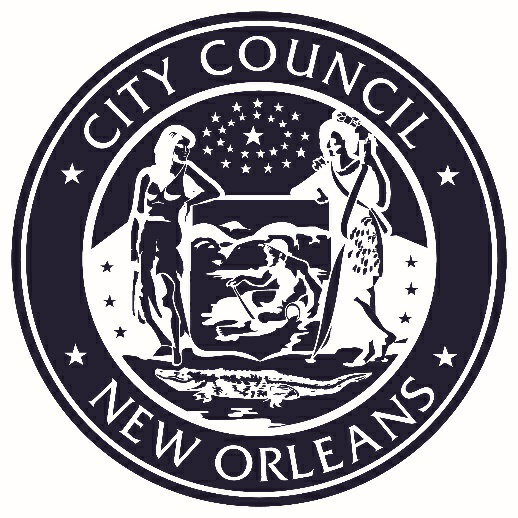 VICE PRESIDENTJP MORRELLCouncilmember-At-LargePLEASE TURN ALL CELL PHONES AND BEEPERS EITHER OFF OR ON VIBRATE DURING COUNCIL PROCEEDINGS.ClassCodeClassification:Grade/StepHiring Rate:Exemption StatusC1930Automotive Technician I52/28$34,797Non-ExemptC1931Automotive Technician II58/24$38,433Non-ExemptC1932Automotive Mechanic, Assistant62/21$40,896Non-ExemptC1933Automotive Mechanic (Journeyman)68/21$45,169Non-ExemptC1934Automotive Diesel Mechanic71/21$51,144Non-ExemptC1935Automotive Mechanic (Lead)73/21$53,750Non-ExemptC1936Fleet Operations Supervisor (First Level Supervisor)75/21$56,488Non-ExemptC1937Fleet Operations Manager (Second Level Supervisor)77/21$59,366ExemptC1938Assistant Fleet Administrator84/15$65,569ExemptC1939Fleet Administrator99/09$88,344ExemptClassCodeClass TitleFrom:Grade/StepCurrent AnnualTo:Grade/StepCS Proposed AnnualC5253Crime Laboratory Director86/45$100,03086/61$122,025ClassCodeNew ClassificationGradeGrade/Step Annual MinimumGrade/Step Hiring RateGrade/Step Annual MaximumC6559Library Public Services Administrator9999/01$79,98799/13$92,84599/41$131,468ClassCodeNew ClassificationGradeGrade/StepAnnual MinimumGrade/Step Hiring RateGrade/Step Annual MaximumC5057Dentist Supervisor115115/01$119,031115/09$131,468115/41$152,602Classification:GradeStepFrom:Present Hiring RateGradeStepTo:  Proposed Hiring RateC4020 Engineer Intern I7916$58,6337931$70,643C4021 Engineer Intern II8116$61,6208131$74,242C4025 Engineer9012$73,3259023$84,062C4022 Senior Engineer9215$79,9879227$92,845C4023 Principal Engineer9614$87,2549627$102,546C4027 Senior Principal Engineer9818$96,3709829$110,481C4409 Capital Projects Administrator, Assistant9909$88,3449929$113,261C4028 Engineer Division Manager10214$101,28010229$122,025C4410 Capital Projects Administrator10309$97,57510331$128,242C4029 Senior Engineer Division Manager10512$106,44010531$134,775C4240 Deputy Director of Public Works10811$113,26110833$148,857Para-Professional EngineersC4012 Engineering Assistant6012$34,7976021$38,914C4018 Engineering Technician6314$38,4346325$44,061C4015 Engineering Specialist719$44,0617121$51,144C4036 Facilities Engineering Supervisor759$48,6657521$56,488